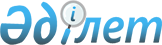 Об установлении квоты рабочих мест для лиц, состоящих на учете службы пробации уголовно-исполнительной инспекции, а также лиц, освобожденных из мест лишения свободы и несовершеннолетних выпускников интернатных организаций
					
			Утративший силу
			
			
		
					Постановление акимата Чингирлауского района Западно-Казахстанской области от 30 июля 2013 года № 145. Зарегистрировано Департаментом юстиции Западно-Казахстанской области 12 августа 2013 года № 3336. Утратило силу постановлением акимата Чингирлауского района Западно-Казахстанской области от 4 августа 2016 года № 98      Сноска. Утратило силу постановлением акимата Чингирлауского района Западно-Казахстанской области от 04.08.2016 № 98 (вводится в действие по истечении десяти календарных дней после дня первого официального опубликования).

      Руководствуясь Законами Республики Казахстан от 23 января 2001 года "О местном государственном управлении и самоуправлении в Республике Казахстан", от 23 января 2001 года "О занятости населения", акимат района ПОСТАНОВЛЯЕТ:

      1. Установить квоту рабочих мест для лиц, состоящих на учете службы пробации уголовно-исполнительной инспекции, а также лиц, освобожденных из мест лишения свободы и для несовершеннолетних выпускников интернатных организаций в размере трех процентов.

      2. Государственному учреждению "Чингирлауский районный отдел занятости и социальных программ" в установленном законодательством порядке принять необходимые меры вытекающие из настоящего постановления.

      3. Контроль за исполнением настоящего постановления возложить на заместителя акима района Айтмухамбетова К.

      4. Настоящее постановление вводится в действие по истечении десяти календарных дней после дня первого официального опубликования.


					© 2012. РГП на ПХВ «Институт законодательства и правовой информации Республики Казахстан» Министерства юстиции Республики Казахстан
				
      Исполняющий обязанности
акима района

А. Есалиев
